ROMÂNIA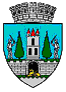 JUDEŢUL SATU MARECONSILIUL LOCAL AL MUNICIPIULUI SATU MAREHOTĂRÂREA NR. 157/27.04.2023privind aprobarea cuantumului chiriei aferente locuințelor pentru tineri destinate închirierii realizate de Agenția Națională pentru Locuințe în Municipiul Satu Mare, valabilă pentru anul 2023Consiliul Local al Municipiului Satu Mare, Analizând proiectul de hotărâre înregistrat sub nr. 25304/19.04.2023, referatul de aprobare al inițiatorului, înregistrat sub nr. 25308/19.04.2023, raportul de specialitate al Serviciului Patrimoniu Concesionări Închirieri și al Directorului Executiv al Direcției Economice, înregistrat sub nr. 25312/19.04.2023, avizele comisiilor de specialitate ale Consiliului Local Satu Mare, rata anuală de inflație comunicată de Institutul național de Statistică, înregistrat la Primăria Municipiului Satu Mare sub nr. 10784/15.02.2023;Luând în considerare prevederile:- art. 8 alin. (4) – (11) din Legea nr. 152/1998 privind înființarea Agenției Naționale pentru Locuințe, republicată, cu modificările şi completările ulterioare, - art. 15 alin. (23) – alin. (24^2) din  H.G. nr. 962/2001 privind aprobarea Normelor metodologice pentru punerea în aplicare a prevederilor Legii nr. 152/1998 privind înființarea Agenției Naționale pentru Locuințe;- Anexei nr. 16 din Hotărârea de Guvern nr. 962/2001 privind aprobarea Normelor metodologice pentru punerea în aplicare a prevederilor Legii nr. 152/1998 privind înființarea Agenției Naționale pentru Locuințe, cu modificările şi completările ulterioare,- art. 4, art. 6 lit. e) și art. 20 alin. (2) lit. b), alin. (3) și alin. (4) din Legea nr. 448/2006 privind protecția și promovarea drepturilor persoanelor cu handicap, republicată, cu modificările și completările ulterioare;- H.G. nr. 2139/2004 pentru aprobarea Catalogului privind clasificarea și durata normală de funcționare a mijloacelor fixe;            - 1777-1850 din Codul Civil;- Legii nr. 24/2000 privind normele de tehnică legislativă pentru elaborarea actelor normative, republicată, cu modificările şi completările ulterioare,În temeiul prevederilor art. 129 alin. (2) lit. c), alin. (6) lit. b), coroborate cu art. 129 alin. (7) lit. q), art. 139 alin. (3) lit. g), art. 196 alin. (1) lit. a), precum şi ale art. 197 din Codul administrativ, aprobat prin O.U.G. nr. 57/2019,Adoptă prezenta,H O T Ă R Â R E:Art. 1. Se aprobă cota de 1,5% aplicată la valoarea de investiție a construcției, pentru administrarea, întreținerea, reparațiile curente, precum și reparațiile capitale, aferente locuințelor pentru tineri destinate închirierii.Art. 2. Se aprobă cota autorității publice de 0,5% aplicată la valoarea de investiție a construcției numai pentru tinerii care vor împlini vârsta de 35 de ani, până la finele anului 2023.Art. 3. (1) Se aprobă actualizarea cuantumului chiriilor anuale pentru folosința locuințelor construite din fondurile Agenției Naționale pentru Locuințe, situate în municipiul Satu Mare, str. Iuliu Coroianu, indexate cu indicele de inflație real comunicat de Institutul Național de Statistică, conform Anexei nr.1 care face parte integrantă din prezenta hotărâre. (2) Pentru titularii contractelor de închiriere care nu prezintă adeverințe cu veniturile realizate/venituri din alte activități sau declarație notarială că nu realizează niciun venit, coeficientul de ponderare aplicat este de 1,00%.(3) Chiria lunară rezultată după aplicarea coeficienților în funcție de anul recepției construcției se ponderează în funcție de venitul pe membru de familie realizat în ultimele 12 luni, comparat cu salariul de bază minim brut pe țară garantat în plată.Art. 4. Contractele de închiriere și actele adiționale încheiate până la data adoptării prezentei vor respecta prevederile legale în vigoare la data încheierii lor.Art. 5. Se aprobă cuantumul sumelor reprezentând recuperarea investiției din cuantumul chiriei, care se vor vira în contul Agenției Naționale pentru Locuințe, în anul 2023, conform Anexei nr.2 care face parte integrantă din prezenta hotărâre.Art. 6. Prezenta hotărâre poate fi contestată de cei interesați la instanța competentă, în termenul prevăzut de lege.Art. 7. Cu ducerea la îndeplinire a prezentei hotărâri se încredințează Primarul municipiului Satu Mare prin Serviciului Patrimoniu, Concesionări, Închirieri.Art. 8. Prezenta hotărâre se comunică, prin intermediul Secretarului General al Municipiului Satu Mare, în termenul prevăzut de lege, Primarului Municipiului Satu Mare, Instituției Prefectului - Județul Satu Mare, Serviciului Patrimoniu, Concesionări, Închirieri, Direcției Economice și se aduce la cunoștință publică.Președinte de ședință,                                               ContrasemneazăMaurer Róbert Csaba                                              Secretar general,                                                                                      Mihaela Maria RacolțaPrezenta hotărâre a fost adoptată în ședința ordinară cu respectarea prevederilor art. 139 alin. (3) lit. g) din O.U.G. nr. 57/2019 privind Codul administrativ, cu modificările și completările ulterioare;Redactat în 3 exemplare originaleTotal consilieri în funcţie23Nr. total al consilierilor prezenţi21Nr. total al consilierilor absenţi2Voturi pentru21Voturi împotrivă0Abţineri0